Извештај о реализацији драмске радионице одржане 9.2.2019. у            ОШ „Братство јединство“, СомборРеализатор: Основна школа  „Братство јединство“ Сомбор и Сомборски едукативни центар, водитељка радионице Анђелка Влашкалић, асистенти у реализацији радионице Ивана Бараћ и Бојана Добриловић, Снежана Милковић и Слађана Гроздановић Циљ активности: Припрема, опуштање и концентрација за планиране активности, тежња да се створи осећање групе и успостави заједничка добра атмосфера. Вежбе и игре као што су брзалице на српском језику и пантомима  подстичу ученике на активно учешће у реализовању активности, развијање креативног изражавања и социјалне интеракције међу ученицима. Развијање језичких компентенција и љубави према српском језику. Подизање ученичке мотивације вежбама.У вежбама концентрације прелази се на себе, опажање других и  на контакт са другима.Ученици презентују пред осталима своје мале драмске игре и теже ка колективној драмској игри, али оној која задржава и подстиче индивидуалност сваког ученика.Реализоване активности:- Имена уз покрет- Брзалице – Прокицошио ми ли се сине (од тихог до најгласнијег)- Шта желим да будем кад порастем (пантомима)- Принц и принцеза (импровизација кроз покрет – рад у групи)КРАТАК НАРАТИВНИ ОПИС РАДИОНИЦЕУ суботу, 9. 2. 2019. године реализована је драмска радионица у ОШ „Братство јединство“ у Сомбору у периоду од 10 до 12 часова. У току боравка у школи деца су имала ужину, чај и сок. Радионици су присуствовали ученици из прихватног центра за мигранте и ученици наше школе. Радионици је присуствовало укупно 22 ученика. Реализоване активности у оквиру радионице допринеле су подстицању изражавања емоција кроз драмски покрет, стварању толеранције и усмеравању на међусобну комуникацију и сарадњу деце миграната и ученика наше школе. Комуникација је реализована на два језика – српском и енглеском. Све предвиђене су успешно реализоване.                                                                                                 Тим за реализацију пројекта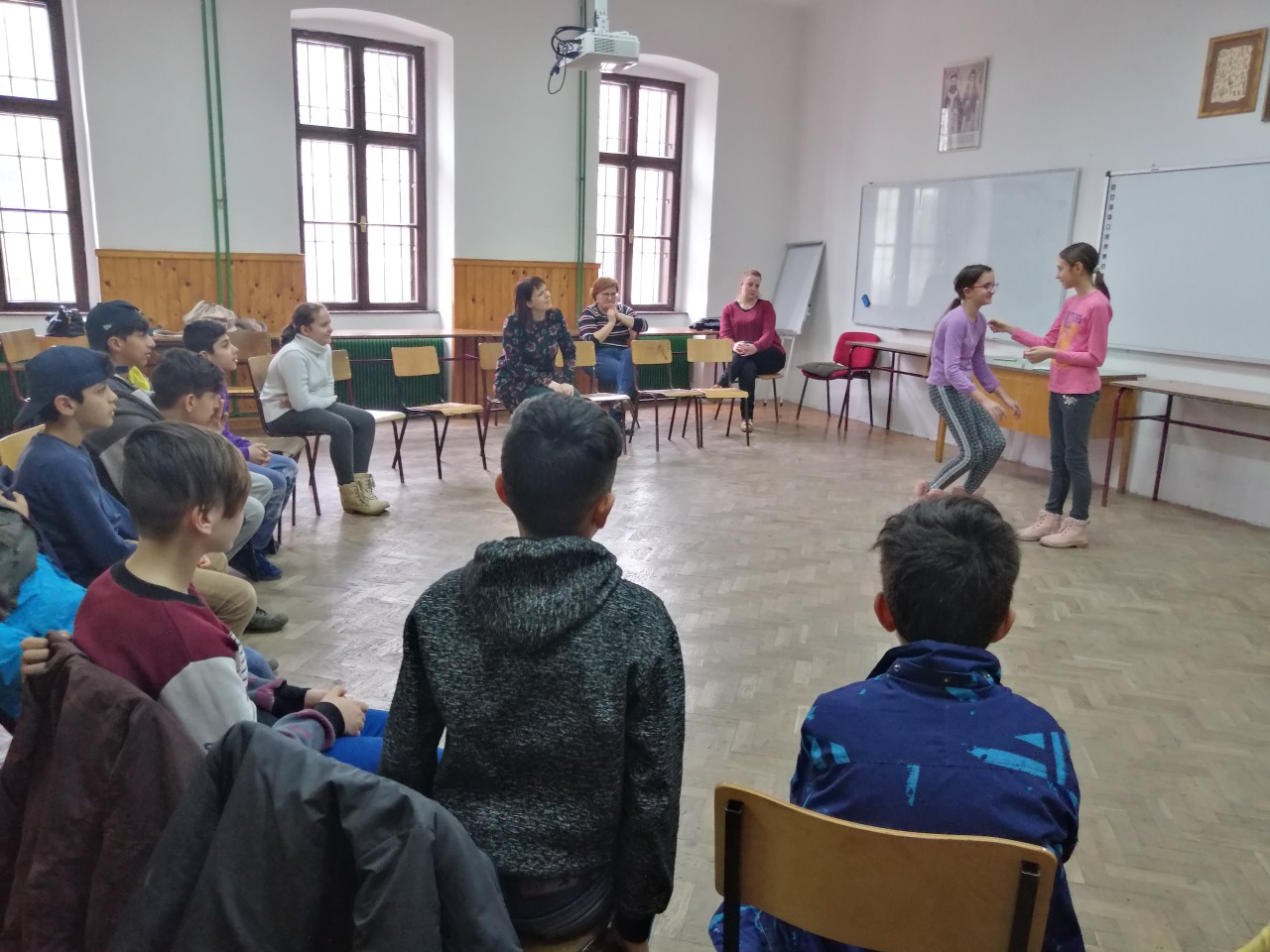 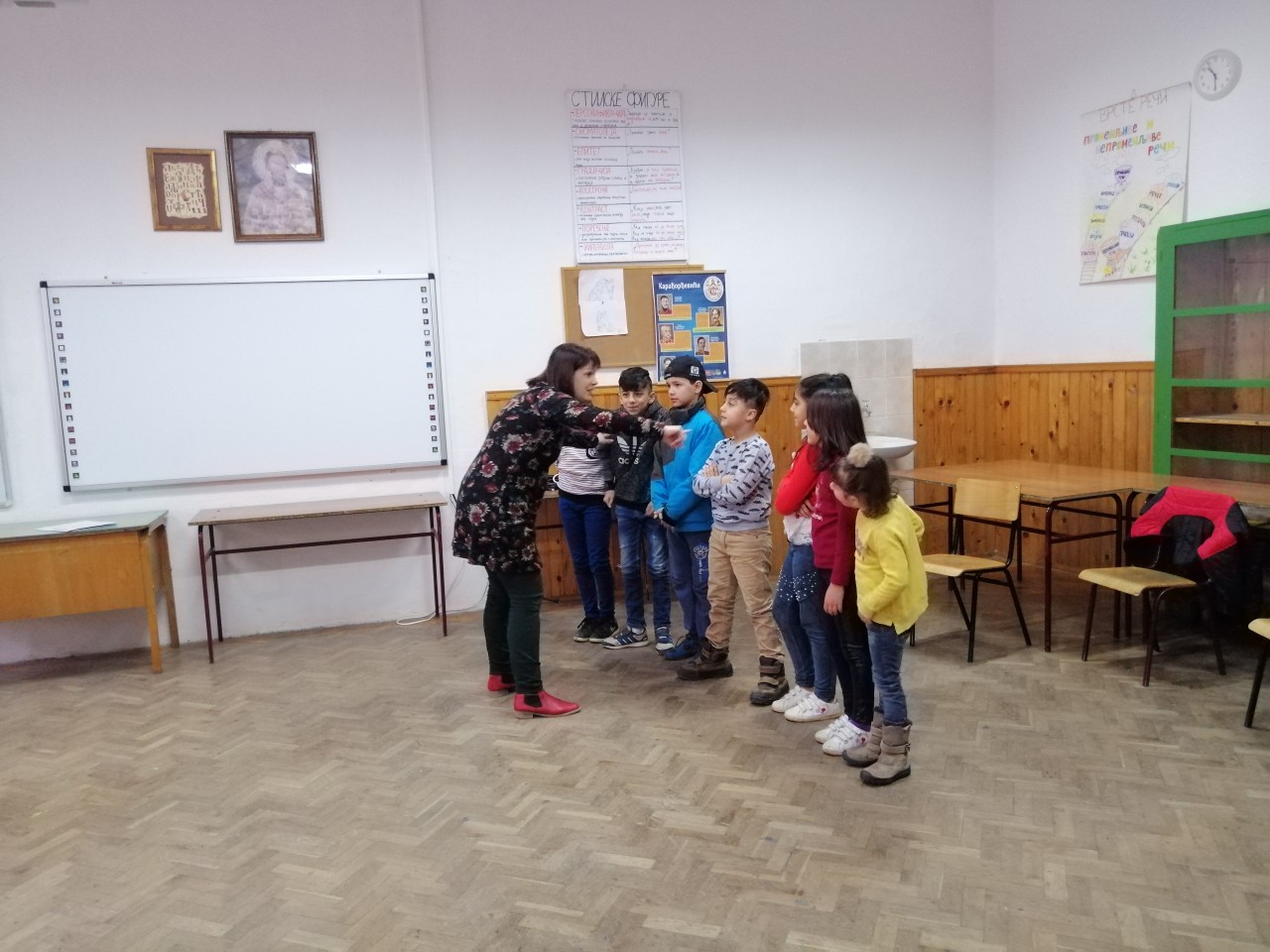 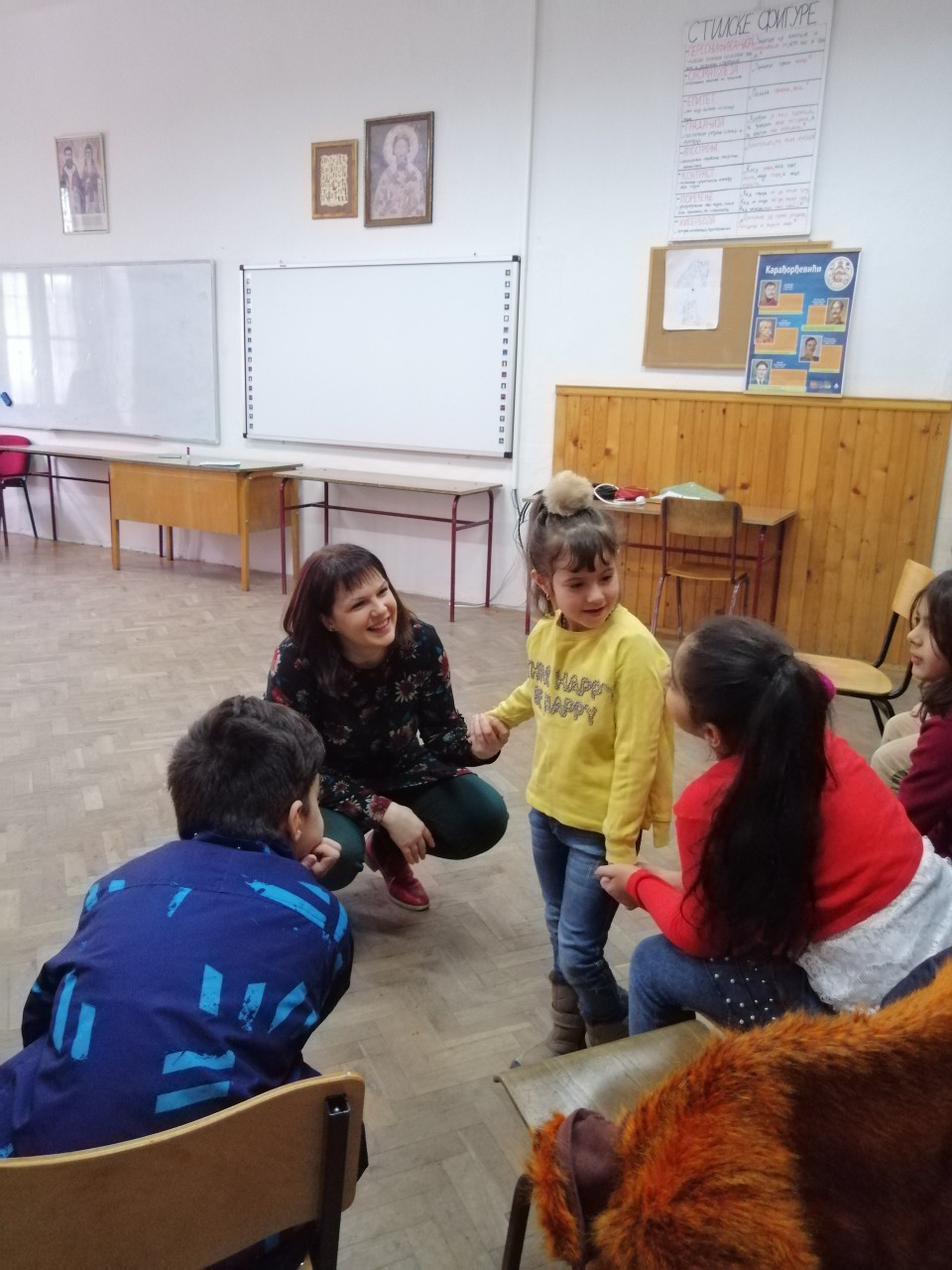 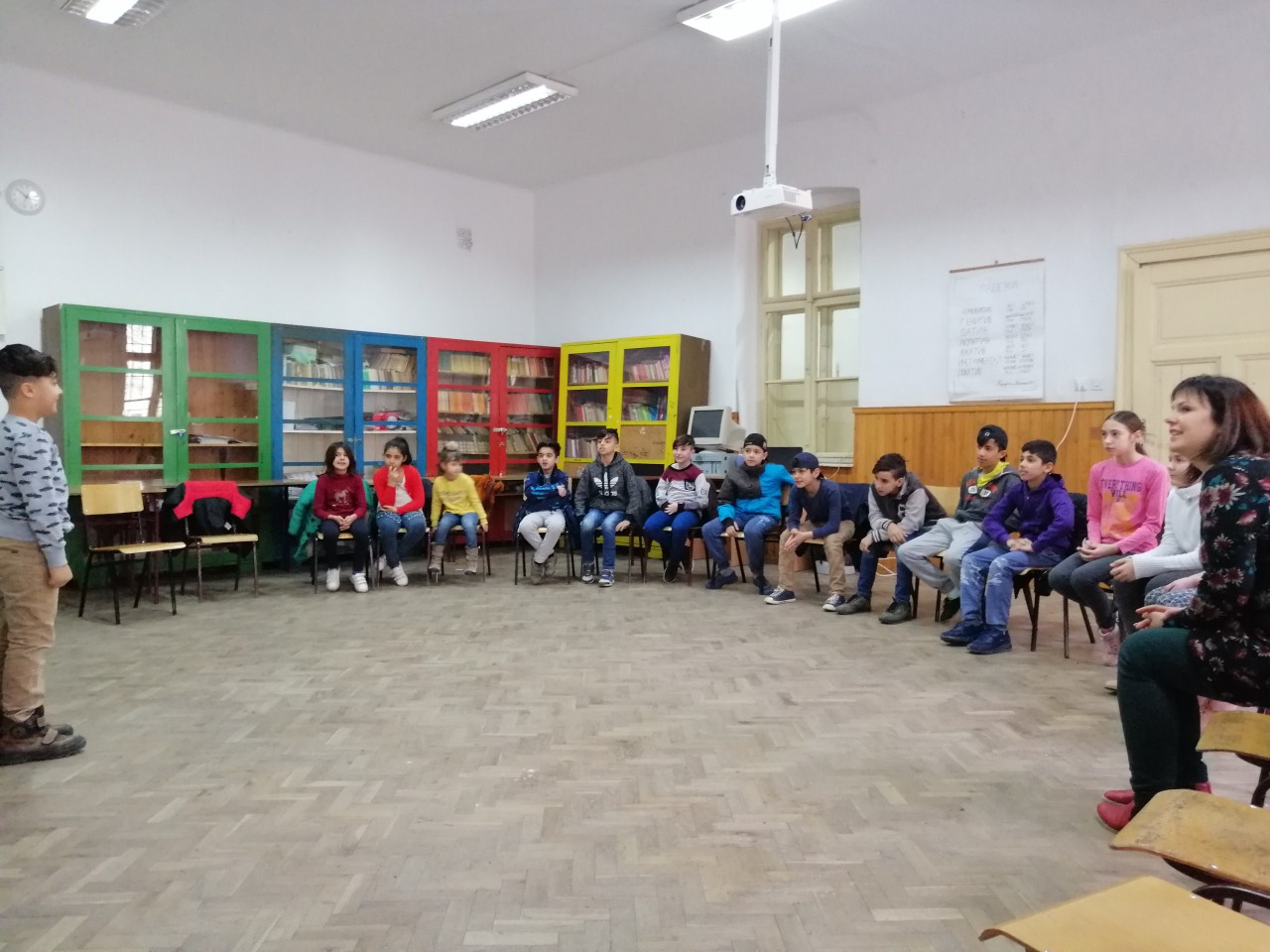 